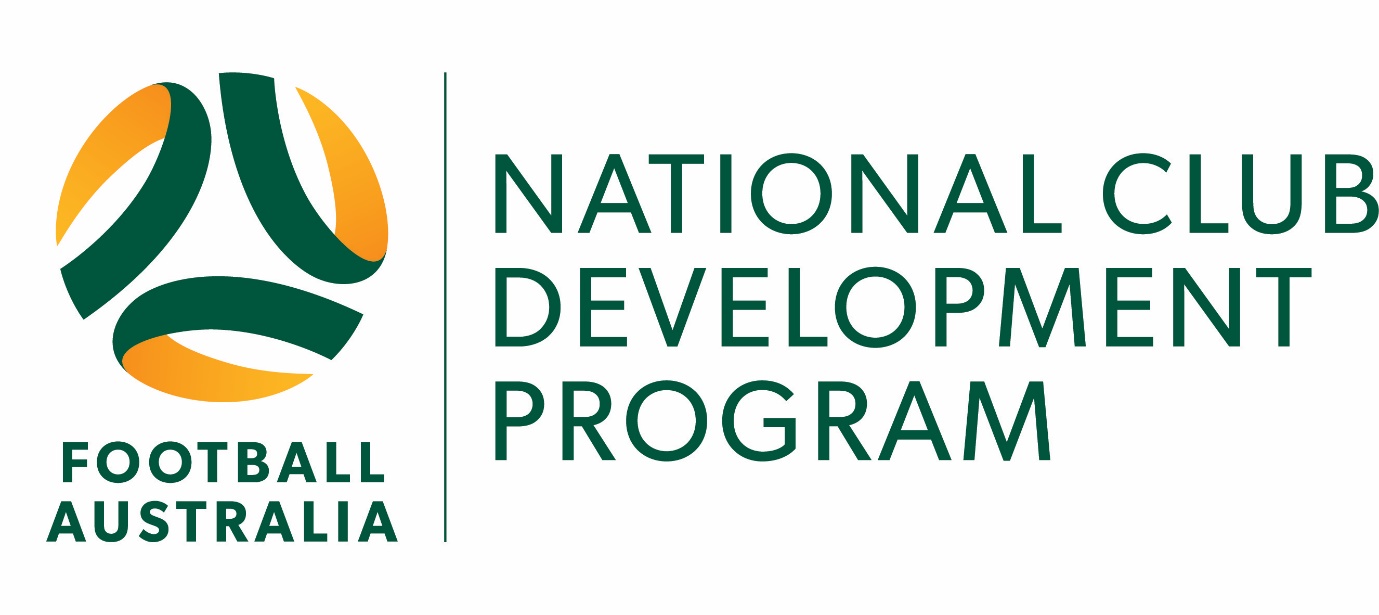 <Insert Club Name>Club Development PlanTemplate<Insert Date>Insert a personalised statement acknowledging the key committee/ club members involved in developing the plan.Purpose of the Club (Mission Statement) Insert club mission statement (from constitution)Club StructureList committee positions and name of person occupying that positionOther key positions:ActivitiesList the core activities of your clubFacilities & AssetsList the major facilities and assets of your clubMembershipMake a statement about the membership status of your organisation (including figures)Financial StatusList a few points summarising the financial status of your organisationThis section provides an overview of your previous club development plan. If you do not have an existing plan to review, you may choose to examine the history and main achievements of your organisation to date.Key AchievementsList the main achievements of your organisation over the life of your previous club development plan, or in the recent history of your club if your club does not have an existing plan.E.g. Role descriptions for committee members have been prepared and are in useE.g. Field lighting installed. E.g. Adults social competition established. This new social competition has attracted 30 new adult members.Issues Still CurrentList the issues remaining from the previous plan that have not been addressedE.g. No facility improvements have been carried outE.g. Junior membership numbers are still decliningIn this section, you need to discuss the issues facing your organisation and the opportunities available to address the issues. These issues should be grouped into Key Result Areas to enable strategies to be developed for each issue. You should refer back to these issues and opportunities when developing actions. Key Result AreasDevelop a set of desired ‘Key Result Areas’ which reflect the core areas of running your club such as:Administration and FinanceFacilities and EquipmentMembershipActivity DevelopmentVolunteer ManagementIssues and OpportunitiesVisionGoalsIdentify a goal for each Key Result Area identified earlierObjectivesDefine a series of objectives for each goal to assist the development of actions which will enable each goal to be achieved.This Action Plan should contain actions within each of the objectives and goals identified.  You should group actions into the Key Result Areas identified earlier to ease implementation. Insert as many additional rows as you need to complete your action plan.President: Secretary:Treasurer: Other:Grants Officer:Facilities Officer:Volunteer Coordinator:Key Result AreasIssuesOpportunitiesExample:Facilities and EquipmentClub facilities are ageing facilities and in a poor conditionAccess state and local government funding to upgrade facilities. MembershipJunior membership numbers are in declineA new school is opening close to the club - potential to work with the school to attract new junior members. Key Result AreaGoalExample:Administration and FinanceTo manage the club in a responsible, accountable and sustainable manner to ensure its viability into the future.  GoalObjectivesExample:To manage the club in a responsible, accountable and sustainable manner to ensure its viability into the future.  To plan for our organisation and its activitiesTo formalise and document the way in which the club is managed. To demonstrate sound financial managementKey Result AreaGoalsObjectivesActionsPerformance IndicatorsResources & ResponsibilityBy WhenList the Key Result AreaWhat is the overall goalWhat is the specific objectiveWhat action do you need to take?How do you know if you have achieved this?Who is responsible, What resources will you need (human, financial, equipment).When will you complete this action by?Example:Administration & FinanceTo manage the club in a responsible, accountable and sustainable manner to ensure its viability into the future.  To demonstrate sound financial managementTo prepare an annual budgetBudget is prepared and adopted annuallyTreasurer, Management CommitteeAt the first committee meeting following the AGM.